Team žen a mužů Letohrad Orlice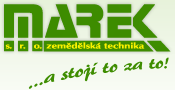 VásSrdečně zve naUkončení sezóny 2010kdy:kde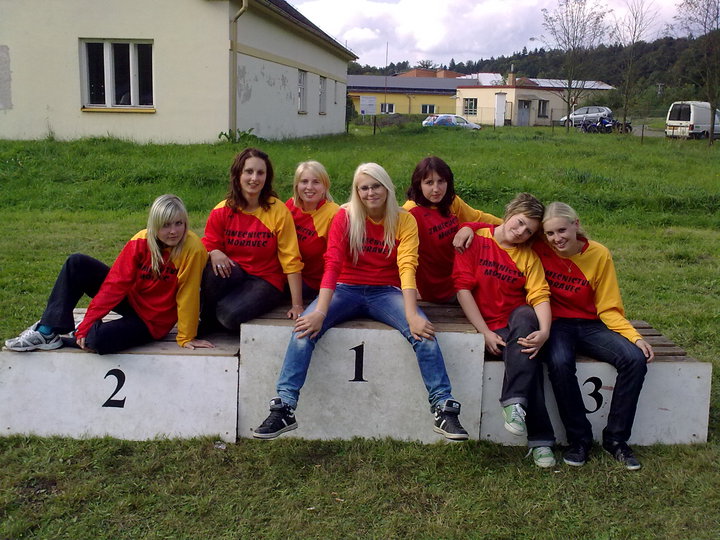 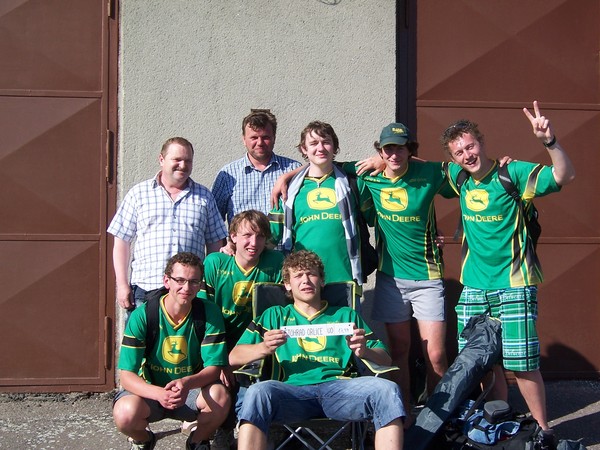      Těšíme se na Vás :o) 